RISK ASSESSMENT & METHOD STATEMENT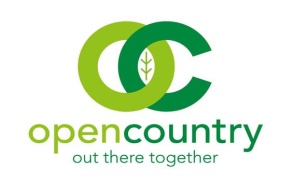 Name of Assessor: David ShaftoeDate:10th March 2022, Version 2Task Being Assessed:WALKING - general, for ambulant people, various locations, year-roundWALKING - general, for ambulant people, various locations, year-roundWALKING - general, for ambulant people, various locations, year-roundOther RAMS to refer to:COVID-19, MINIBUS, RESIDENTIALS, TRAILER, WORKING WITH DISABLED PEOPLE COVID-19, MINIBUS, RESIDENTIALS, TRAILER, WORKING WITH DISABLED PEOPLE COVID-19, MINIBUS, RESIDENTIALS, TRAILER, WORKING WITH DISABLED PEOPLE Risk v Benefit analysis:Walking is good for you, both mentally and physically. There are some risks, mainly due to slips, trips and falls but these can be controlled.Walking is good for you, both mentally and physically. There are some risks, mainly due to slips, trips and falls but these can be controlled.Walking is good for you, both mentally and physically. There are some risks, mainly due to slips, trips and falls but these can be controlled.What is the hazard?Who might be harmedHow might people be harmedHow might people be harmedExisting risk control measuresRisk RatingRisk RatingRisk RatingAdditional ControlsNew risk rating (Residual)New risk rating (Residual)New risk rating (Residual)Action / monitored by whom?Action / monitored by when?What is the hazard?Who might be harmedHow might people be harmedHow might people be harmedExisting risk control measuresLCRAdditional ControlsLCRAction / monitored by whom?Action / monitored by when?Manual handlingStaffMembersVolunteersCarersCuts, bruises, slips, trips & fallsBack injuryCuts, bruises, slips, trips & fallsBack injuryMinibus seats are carried using the sack barrow or with help from a colleaguePeople being guided must be informed if they are leaning on their guide and causing discomfortObstacles across the path to be removed safely using tools from the emergency bag236Lightweight emergency tools to be issued133Walk leaderEvery walkInjury due to exerciseStaffMembersVolunteersCarersCuts, bruises, slips, trips & fallsExhaustionMuscle & ligament sorenessCuts, bruises, slips, trips & fallsExhaustionMuscle & ligament sorenessStaff trainingParticipant screening & taster sessions prior to joining walkParticipants advised to walk within their comfort zoneEquipment e.g. boots & walking poles checked for suitability First Aid kits carried / Welfare Kit kept in the minibus. Injured parties not to be left aloneBriefing at start of the activity, mentioning any known difficulties or hazards2510Toolbox talk before the walkWarm-up exercises155Walk leaderEvery walkParticipant fitness & competencyStaffMembersVolunteersCarersCuts, bruises, slips, trips & fallsExhaustionDehydrationMuscle & ligament sorenessLate return time, possibly missing medicationCuts, bruises, slips, trips & fallsExhaustionDehydrationMuscle & ligament sorenessLate return time, possibly missing medicationStaff trainingReferral inductionParticipant screening prior to commencing activity. Leader is empowered to refuse a service to anyone who is not fit enough or suitably equippedTaster sessionsOngoing supervisionProgramme to remind participants to bring sufficient food and drink144None identified144Walk leaderEvery walkAdverse weather conditionsStaffMembersVolunteersCarersExtreme weatherSunburn / heat exhaustion / heat strokeDehydrationHypothermia / hyperthermiaSlippery surfacesGetting lost in poor visibilityExtreme weatherSunburn / heat exhaustion / heat strokeDehydrationHypothermia / hyperthermiaSlippery surfacesGetting lost in poor visibilityStaff trainingNote weather report prior to setting off Carry suitable equipment e.g. sun hats or spare woolliesAdjust walk or cancel if the weather becomes dangerousCheck participants have suitable clothing and footwearBring sun cream for walkers to self-administer3515SPOT satellite tracker bought3412Walk leaderEvery walkEnvironmental hazardsStaffMembersVolunteersCarersPoisoned by poisonous plants e.g. giant hogweed, bittersweetDrowning  whilst walking by waterHay feverLyme disease from ticksPoisoned by poisonous plants e.g. giant hogweed, bittersweetDrowning  whilst walking by waterHay feverLyme disease from ticksStaff and volunteer trainingAdvise participants on environmental dangersVerbal warning of any foreign objects on routeThrow ropes carried on walks by waterInsect repellant carried for self-administration155Poisonous plant  ID cards carried in the walk folder155Walk leaderEvery walkAnimalsStaffMembersVolunteersCarersMembers frightened by animals, incl. dogs.Trampled or bitten by animalsMembers frightened by animals, incl. dogs.Trampled or bitten by animalsOnly assistance dogs are permitted on activitiesAvoid livestock. Where this is unavoidable, leader to ensure everyone stays together. At leader’s discretion, deviate from the right of way 155Reccie walks ahead of time but even this cannot totally control this risk.155Walk leaderEvery walkWet or uneven ground, trip hazards and foreign objectsStaffMembersVolunteersCarersPublic Cuts, bruises, slips, trips & falls, fractures & dislocationsDamage to propertyCuts, bruises, slips, trips & falls, fractures & dislocationsDamage to propertyCustomers to be advised of possible hazardsRoute to be changed if necessary Use walking poles for supportVerbal warning of foreign objectsTrained sighted guidesFirst aid kits carried236Extra training on helping people get on/off the busLightweight ‘emergency bag’ with tools for removing obstacles133Walk leaderEvery walkPoor group Managemente.g. hazards associated with missing personsStaffMembersVolunteersCarersPublic Abuse or assault from third partyEmotional upset from getting lostInjury or deathAbuse or assault from third partyEmotional upset from getting lostInjury or deathParticipant screening prior to starting Emergency contact number requested at referral stageLeader has mobile phone and emergency numbers prior to sessionLeader has relevant OS Explorer mapRegular stops where a head count is taken, especially at the start and end of each session Ensure group stays togetherCommunicate regularlyLeader to give extra support to most at risk clients2510Ensure every leader has a smartphone for what3words155Walk leaderEvery walkPoor route planningStaffMembersVolunteersCarersPublicCuts, bruises, slips, trips & falls ExhaustionDehydrationMuscle & ligament sorenessRoad Traffic AccidentsLate return time, possibly missing medicationCuts, bruises, slips, trips & falls ExhaustionDehydrationMuscle & ligament sorenessRoad Traffic AccidentsLate return time, possibly missing medicationRoutes planned around capabilities of client groupAdvise walkers of the route prior to setting outBe aware of holes, barbed wire, broken objects and trip hazardsAvoid main roadsOn road crossings, get the group together and cross safely – in split groups if this is saferWhen walking on the road is unavoidable, walk facing the oncoming traffic (except on bends)155None identified155Walk leaderEvery walkDarkness & Low LightStaffMembersVolunteersCarersCuts, bruises, slips, trips & falls ExhaustionDehydrationMuscle sorenessLigament SorenessCuts, bruises, slips, trips & falls ExhaustionDehydrationMuscle sorenessLigament SorenessBrief walkers that this walk will be held in darkness. Make them aware of increased dangers of falling and getting lostPlace extra emphasis on the group staying together     Carry torches High-viz vests worn by front & back markers with white/red lights at front/backConsider increasing supporter ratios2510In remote or very challenging locations, leave a note in window of bus saying where we are walking & what time due back155Walk leaderEvery walkMethod Statement:Method Statement:Method Statement:Pre-walk routes to check they are safe to take participants on. Ensure correct ratios provided to safely support members – min. 3 supporters per 10 walkersFollow manual handling guidelines for carrying equipment e.g. seats & walking poles.Check equipment is in good condition when handing out to participants.Session is delivered by a qualified member of staff or trained competent person.Toolbox talk at start of the walk. Identify new participants or ones who have not been out with us for a while. Explain the format of the day and the nature of the paths and terrain. Stress participants can walk at their own pace.Leader to carry emergency details, mobile phone, throw rope (near water), extra water survival bag and first aid kit. Welfare kit kept in minibus. Use SPOT satellite tracker when purchased.A front marker (normally the leader) and a back marker (normally a volunteer) are appointed. The back marker will wear high-viz.Be careful of foreign objects on the route that might cause damage or injury to participants e.g. dog dirt, tree roots, brambles, glass, potholes and impeding structures. Continually monitor the physical condition, mood and hydration levels of participants while they are walking. Regular head counts held throughout the day. Regular stops to be taken. Check on the well-being of all participants at the end of the activity, drawing out any concerns. Drop participants home after the walk or verbally screen them to make sure they are safe / willing to go home unaccompanied.Pre-walk routes to check they are safe to take participants on. Ensure correct ratios provided to safely support members – min. 3 supporters per 10 walkersFollow manual handling guidelines for carrying equipment e.g. seats & walking poles.Check equipment is in good condition when handing out to participants.Session is delivered by a qualified member of staff or trained competent person.Toolbox talk at start of the walk. Identify new participants or ones who have not been out with us for a while. Explain the format of the day and the nature of the paths and terrain. Stress participants can walk at their own pace.Leader to carry emergency details, mobile phone, throw rope (near water), extra water survival bag and first aid kit. Welfare kit kept in minibus. Use SPOT satellite tracker when purchased.A front marker (normally the leader) and a back marker (normally a volunteer) are appointed. The back marker will wear high-viz.Be careful of foreign objects on the route that might cause damage or injury to participants e.g. dog dirt, tree roots, brambles, glass, potholes and impeding structures. Continually monitor the physical condition, mood and hydration levels of participants while they are walking. Regular head counts held throughout the day. Regular stops to be taken. Check on the well-being of all participants at the end of the activity, drawing out any concerns. Drop participants home after the walk or verbally screen them to make sure they are safe / willing to go home unaccompanied.Pre-walk routes to check they are safe to take participants on. Ensure correct ratios provided to safely support members – min. 3 supporters per 10 walkersFollow manual handling guidelines for carrying equipment e.g. seats & walking poles.Check equipment is in good condition when handing out to participants.Session is delivered by a qualified member of staff or trained competent person.Toolbox talk at start of the walk. Identify new participants or ones who have not been out with us for a while. Explain the format of the day and the nature of the paths and terrain. Stress participants can walk at their own pace.Leader to carry emergency details, mobile phone, throw rope (near water), extra water survival bag and first aid kit. Welfare kit kept in minibus. Use SPOT satellite tracker when purchased.A front marker (normally the leader) and a back marker (normally a volunteer) are appointed. The back marker will wear high-viz.Be careful of foreign objects on the route that might cause damage or injury to participants e.g. dog dirt, tree roots, brambles, glass, potholes and impeding structures. Continually monitor the physical condition, mood and hydration levels of participants while they are walking. Regular head counts held throughout the day. Regular stops to be taken. Check on the well-being of all participants at the end of the activity, drawing out any concerns. Drop participants home after the walk or verbally screen them to make sure they are safe / willing to go home unaccompanied.Pre-walk routes to check they are safe to take participants on. Ensure correct ratios provided to safely support members – min. 3 supporters per 10 walkersFollow manual handling guidelines for carrying equipment e.g. seats & walking poles.Check equipment is in good condition when handing out to participants.Session is delivered by a qualified member of staff or trained competent person.Toolbox talk at start of the walk. Identify new participants or ones who have not been out with us for a while. Explain the format of the day and the nature of the paths and terrain. Stress participants can walk at their own pace.Leader to carry emergency details, mobile phone, throw rope (near water), extra water survival bag and first aid kit. Welfare kit kept in minibus. Use SPOT satellite tracker when purchased.A front marker (normally the leader) and a back marker (normally a volunteer) are appointed. The back marker will wear high-viz.Be careful of foreign objects on the route that might cause damage or injury to participants e.g. dog dirt, tree roots, brambles, glass, potholes and impeding structures. Continually monitor the physical condition, mood and hydration levels of participants while they are walking. Regular head counts held throughout the day. Regular stops to be taken. Check on the well-being of all participants at the end of the activity, drawing out any concerns. Drop participants home after the walk or verbally screen them to make sure they are safe / willing to go home unaccompanied.Pre-walk routes to check they are safe to take participants on. Ensure correct ratios provided to safely support members – min. 3 supporters per 10 walkersFollow manual handling guidelines for carrying equipment e.g. seats & walking poles.Check equipment is in good condition when handing out to participants.Session is delivered by a qualified member of staff or trained competent person.Toolbox talk at start of the walk. Identify new participants or ones who have not been out with us for a while. Explain the format of the day and the nature of the paths and terrain. Stress participants can walk at their own pace.Leader to carry emergency details, mobile phone, throw rope (near water), extra water survival bag and first aid kit. Welfare kit kept in minibus. Use SPOT satellite tracker when purchased.A front marker (normally the leader) and a back marker (normally a volunteer) are appointed. The back marker will wear high-viz.Be careful of foreign objects on the route that might cause damage or injury to participants e.g. dog dirt, tree roots, brambles, glass, potholes and impeding structures. Continually monitor the physical condition, mood and hydration levels of participants while they are walking. Regular head counts held throughout the day. Regular stops to be taken. Check on the well-being of all participants at the end of the activity, drawing out any concerns. Drop participants home after the walk or verbally screen them to make sure they are safe / willing to go home unaccompanied.Pre-walk routes to check they are safe to take participants on. Ensure correct ratios provided to safely support members – min. 3 supporters per 10 walkersFollow manual handling guidelines for carrying equipment e.g. seats & walking poles.Check equipment is in good condition when handing out to participants.Session is delivered by a qualified member of staff or trained competent person.Toolbox talk at start of the walk. Identify new participants or ones who have not been out with us for a while. Explain the format of the day and the nature of the paths and terrain. Stress participants can walk at their own pace.Leader to carry emergency details, mobile phone, throw rope (near water), extra water survival bag and first aid kit. Welfare kit kept in minibus. Use SPOT satellite tracker when purchased.A front marker (normally the leader) and a back marker (normally a volunteer) are appointed. The back marker will wear high-viz.Be careful of foreign objects on the route that might cause damage or injury to participants e.g. dog dirt, tree roots, brambles, glass, potholes and impeding structures. Continually monitor the physical condition, mood and hydration levels of participants while they are walking. Regular head counts held throughout the day. Regular stops to be taken. Check on the well-being of all participants at the end of the activity, drawing out any concerns. Drop participants home after the walk or verbally screen them to make sure they are safe / willing to go home unaccompanied.Pre-walk routes to check they are safe to take participants on. Ensure correct ratios provided to safely support members – min. 3 supporters per 10 walkersFollow manual handling guidelines for carrying equipment e.g. seats & walking poles.Check equipment is in good condition when handing out to participants.Session is delivered by a qualified member of staff or trained competent person.Toolbox talk at start of the walk. Identify new participants or ones who have not been out with us for a while. Explain the format of the day and the nature of the paths and terrain. Stress participants can walk at their own pace.Leader to carry emergency details, mobile phone, throw rope (near water), extra water survival bag and first aid kit. Welfare kit kept in minibus. Use SPOT satellite tracker when purchased.A front marker (normally the leader) and a back marker (normally a volunteer) are appointed. The back marker will wear high-viz.Be careful of foreign objects on the route that might cause damage or injury to participants e.g. dog dirt, tree roots, brambles, glass, potholes and impeding structures. Continually monitor the physical condition, mood and hydration levels of participants while they are walking. Regular head counts held throughout the day. Regular stops to be taken. Check on the well-being of all participants at the end of the activity, drawing out any concerns. Drop participants home after the walk or verbally screen them to make sure they are safe / willing to go home unaccompanied.Pre-walk routes to check they are safe to take participants on. Ensure correct ratios provided to safely support members – min. 3 supporters per 10 walkersFollow manual handling guidelines for carrying equipment e.g. seats & walking poles.Check equipment is in good condition when handing out to participants.Session is delivered by a qualified member of staff or trained competent person.Toolbox talk at start of the walk. Identify new participants or ones who have not been out with us for a while. Explain the format of the day and the nature of the paths and terrain. Stress participants can walk at their own pace.Leader to carry emergency details, mobile phone, throw rope (near water), extra water survival bag and first aid kit. Welfare kit kept in minibus. Use SPOT satellite tracker when purchased.A front marker (normally the leader) and a back marker (normally a volunteer) are appointed. The back marker will wear high-viz.Be careful of foreign objects on the route that might cause damage or injury to participants e.g. dog dirt, tree roots, brambles, glass, potholes and impeding structures. Continually monitor the physical condition, mood and hydration levels of participants while they are walking. Regular head counts held throughout the day. Regular stops to be taken. Check on the well-being of all participants at the end of the activity, drawing out any concerns. Drop participants home after the walk or verbally screen them to make sure they are safe / willing to go home unaccompanied.Pre-walk routes to check they are safe to take participants on. Ensure correct ratios provided to safely support members – min. 3 supporters per 10 walkersFollow manual handling guidelines for carrying equipment e.g. seats & walking poles.Check equipment is in good condition when handing out to participants.Session is delivered by a qualified member of staff or trained competent person.Toolbox talk at start of the walk. Identify new participants or ones who have not been out with us for a while. Explain the format of the day and the nature of the paths and terrain. Stress participants can walk at their own pace.Leader to carry emergency details, mobile phone, throw rope (near water), extra water survival bag and first aid kit. Welfare kit kept in minibus. Use SPOT satellite tracker when purchased.A front marker (normally the leader) and a back marker (normally a volunteer) are appointed. The back marker will wear high-viz.Be careful of foreign objects on the route that might cause damage or injury to participants e.g. dog dirt, tree roots, brambles, glass, potholes and impeding structures. Continually monitor the physical condition, mood and hydration levels of participants while they are walking. Regular head counts held throughout the day. Regular stops to be taken. Check on the well-being of all participants at the end of the activity, drawing out any concerns. Drop participants home after the walk or verbally screen them to make sure they are safe / willing to go home unaccompanied.Pre-walk routes to check they are safe to take participants on. Ensure correct ratios provided to safely support members – min. 3 supporters per 10 walkersFollow manual handling guidelines for carrying equipment e.g. seats & walking poles.Check equipment is in good condition when handing out to participants.Session is delivered by a qualified member of staff or trained competent person.Toolbox talk at start of the walk. Identify new participants or ones who have not been out with us for a while. Explain the format of the day and the nature of the paths and terrain. Stress participants can walk at their own pace.Leader to carry emergency details, mobile phone, throw rope (near water), extra water survival bag and first aid kit. Welfare kit kept in minibus. Use SPOT satellite tracker when purchased.A front marker (normally the leader) and a back marker (normally a volunteer) are appointed. The back marker will wear high-viz.Be careful of foreign objects on the route that might cause damage or injury to participants e.g. dog dirt, tree roots, brambles, glass, potholes and impeding structures. Continually monitor the physical condition, mood and hydration levels of participants while they are walking. Regular head counts held throughout the day. Regular stops to be taken. Check on the well-being of all participants at the end of the activity, drawing out any concerns. Drop participants home after the walk or verbally screen them to make sure they are safe / willing to go home unaccompanied.Pre-walk routes to check they are safe to take participants on. Ensure correct ratios provided to safely support members – min. 3 supporters per 10 walkersFollow manual handling guidelines for carrying equipment e.g. seats & walking poles.Check equipment is in good condition when handing out to participants.Session is delivered by a qualified member of staff or trained competent person.Toolbox talk at start of the walk. Identify new participants or ones who have not been out with us for a while. Explain the format of the day and the nature of the paths and terrain. Stress participants can walk at their own pace.Leader to carry emergency details, mobile phone, throw rope (near water), extra water survival bag and first aid kit. Welfare kit kept in minibus. Use SPOT satellite tracker when purchased.A front marker (normally the leader) and a back marker (normally a volunteer) are appointed. The back marker will wear high-viz.Be careful of foreign objects on the route that might cause damage or injury to participants e.g. dog dirt, tree roots, brambles, glass, potholes and impeding structures. Continually monitor the physical condition, mood and hydration levels of participants while they are walking. Regular head counts held throughout the day. Regular stops to be taken. Check on the well-being of all participants at the end of the activity, drawing out any concerns. Drop participants home after the walk or verbally screen them to make sure they are safe / willing to go home unaccompanied.Signature of Reviewer: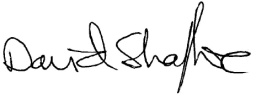 Severity of impact / consequencesSeverity of impact / consequencesSeverity of impact / consequencesSeverity of impact / consequencesSeverity of impact / consequencesTrivialMinor injuryOver 3 day injuryMajor injuryIncapacity or death12345LikelihoodHighly unlikely112345LikelihoodUnlikely2246810LikelihoodPossible33691215LikelihoodProbable448121620LikelihoodCertain5510152025Document NameWALKING RAMSDocument NoOC/HS/RAMS 18Document OwnerDavid ShaftoeClassificationInternal UseDate of Issue05/07/20Date of Issue31/03/23